 .СМОЛЕНСКАЯ     ОБЛАСТЬМОНАСТЫРЩИНСКИЙ РАЙОННЫЙ СОВЕТ ДЕПУТАТОВ  Р Е Ш Е Н И Еот 22 января 2016 года                                                                                   № 3О награждении Почетными грамотами Монастырщинского районного Совета депутатов сотрудников отделения полиции по Монастырщинскому району Рассмотрев ходатайство  начальника отделения полиции по Монастырщинскому району МО МВД России "Починковский" майора полиции Геннадия Викторовича Антонова и в соответствии с Положением о Почетной грамоте Монастырщинского районного Совета депутатов, Монастырщинский районный Совет депутатов  РЕШИЛ:1. Наградить Почетными грамотами Монастырщинского районного Совета депутатов за многолетний добросовестный труд, профессиональную компетентность, безупречную и эффективную службу в органах внутренних дел.1.1.	 Миренкова Олега Васильевича, оперуполномоченного уголовного розыска отделения полиции по Монастырщинскому району МО МВД России «Починковский» . 1.2.	Олейник Наталью Александровну, дознавателя группы дознания  МО МВД России «Починковский».2. Настоящее решение вступает в силу с момента его подписания и официального опубликования в общественно-политической газете «Наша жизнь».Глава муниципального образования «Монастырщинский район» Смоленской области                             А.В. Голуб 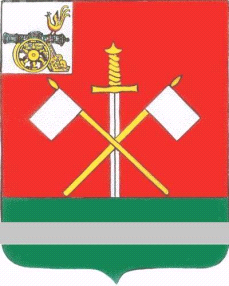 